ODOT Small Business Development Program - Establishes a small business development program that aids qualified small businesses in competing for public improvement contracts as a general contractor.  
(ORS 184.906)Advisory Committee Purpose – Advise ODOT on the creation of this new program including contractor eligibility, project sizes, project types, and technical assistance and support.Meeting ObjectivesWelcome Advisory Committee members and get to know one anotherProvide an overview of the Small Business Development Program and its originsShare the initial framework of the program based on the work of the ODOT internal task forceEngage in a roundtable discussion with the Advisory Committee to get input on program criteriaMeeting AgendaTentative Program Schedule for May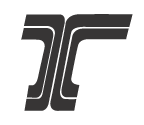 ODOT Small Business Development Program (SBDP) Advisory Committee Meeting 
May 8, 2024     9-10 am in Teams9-9:10 amWelcome & IntroductionCommittee membershipAilsa Kellam9:10 -9:20 amOverview of the Small Business Development Program Background & RequirementsScheduleAilsa Kellam9:20-9:55 amRoundtable discussionConstruction Project CriteriaQualified Small BusinessAll committee members9:55-10 amNext StepsAilsa KellamNext MeetingMay 15 in Teams 12-1 pmFuture meetings as neededMay 8Advisory Committee Mtg #1Present SBDP overview and get initial inputIn progressGet input from TribesMay 9ODOT Internal TaskforceReview input from Advisory CommitteeMay 15Advisory Committee Mtg #2Present program updates and get feedbackTBD in MayODOT Internal TaskforceReview Advisory Committee feedback and draft RuleTBD in MayRulemaking Advisory CommitteeGet feedback on draft RuleMay 30Rulemaking beginsRulemaking will include public comment sessions